       ?АРАР                                                             № 120                            РЕШЕНИЕ  «29»  март 2019 йыл                                                    «29»  марта  2019 годОб утверждении исполнения бюджета сельского поселения Яратовский сельсовет муниципального района Баймакский район Республики Башкортостан за 2018 годСовет сельского поселения Яратовский сельсовет муниципального района Баймакский район Республики Башкортостан р е ш и л:	Утвердить отчет об исполнении бюджета сельского поселения Яратовский сельсовет муниципального района Баймакский район Республики Башкортостан за 2018 год по доходам в сумме 2401,7  тыс. рублей и расходам в сумме 2398,6 тыс. рублей, в том числе текущие расходы в сумме 2398,6 тыс. рублей,  с превышением доходов над расходами (профицит бюджета) в сумме 3,1 тыс. рублей со следующими показателями по:доходам бюджета сельского поселения Яратовский сельсовет муниципального района Баймакский район Республики Башкортостан за 2018 год по кодам классификации доходов бюджетов согласно приложения 1 к настоящему решению;ведомственной структуре расходов бюджета сельского поселения Яратовский сельсовет муниципального района Баймакский район Республики Башкортостан за 2018 год согласно приложения 2 к настоящему решению;распределению расходов бюджета сельского поселения Яратовский сельсовет муниципального района Баймакский район Республики Башкортостан за 2018 год по разделам, подразделам классификации расходов бюджетов Российской Федерации согласно приложения 3 к настоящему решению;источникам финансирования дефицита бюджета сельского поселения Яратовский сельсовет муниципального района Баймакский район Республики Башкортостан за 2018 год по кодам классификации источников финансирования дефицитов бюджетов согласно приложения 4 к настоящему решению.Глава сельского поселения Яратовский сельсовет  муниципального района Баймакский район Республики Башкортостан:                             И.Г.ЯнбердинПриложение №1 к решениюСовета сельского поселения Яратовский сельсовет муниципального районаБаймакский район Республики Башкортостан« 29   »  марта    2019 года  № 120Доходы бюджета сельского поселения Яратовский сельсовет муниципального района Баймакский район Республики Башкортостан  за 2018 год по кодам классификации доходов бюджетов.Приложение №2 к решениюСовета сельского поселения Яратовский сельсовет  муниципального районаБаймакский районРеспублики Башкортостан«29  » марта  2019 года № 120Ведомственная структура расходов бюджета сельского поселения Яратовский сельсоветмуниципального района Баймакский район Республики Башкортостан за 2018 годПриложение №3 к решениюСовета сельского поселения Яратовский сельсовет муниципального районаБаймакский район Республики Башкортостан«29  »  марта  2019 года №120Распределение расходов  бюджета сельского поселения Яратовский сельсовет муниципального района Баймакский район Республики Башкортостан за 2018 год по разделам, подразделам классификации расходов бюджетов Российской Федерации(рублей)Приложение № 4 к решениюСовета сельского поселения Яратовский сельсовет муниципального районаБаймакский район Республики Башкортостан« 29  »  марта  2019 года № 120Источники финансирования дефицита бюджета сельского поселения Яратовский сельсовет муниципального района Баймакский район Республики Башкортостан за 2018  год  по кодам классификации источников финансирования дефицитов бюджетовБаш7ортостан Республика3ыны8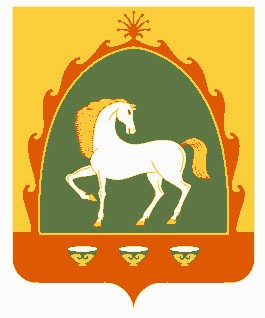 Байма7 районы  муниципаль районыны8Ярат ауыл советы ауыл бил2м23е Советы453658,Баш7ортостан Республика3ы,Байма7 районы, Ярат ауылы, №а7мар ур.,11Тел. 8(34751)4-65-35 Yrat-sp@yandex.ruСовет  сельского поселения Яратовский сельсовет муниципального района  Баймакский район Республики Башкортостан 453658,Республика Башкортостан,Баймакский  район, с.Яратово, ул. Сакмар,11Тел. 8(34751)4-65-35 Yrat-sp@yandex.ruНаименование кода группы, подгруппы, статьи, подстатьи, элемента, подвида доходов, классификации операций сектора государственного управления, относящихся к доходам бюджетовКод бюджетной классификации Российской ФедерацииКассовое исполнение, руб.Всего 2 401 754,71НАЛОГОВЫЕ И НЕНАЛОГОВЫЕ ДОХОДЫ1000000000     0000  000355 675,01НАЛОГИ НА ПРИБЫЛЬ, ДОХОДЫ1010000000     0000  00023 070,25Налог на доходы физических лиц1010200001     0000  11023 070,25Налог на доходы физических лиц с доходов, источником которых является налоговый агент, за исключением доходов, в отношении которых исчисление и уплата налога осуществляются в соответствии со статьями 227, 227.1 и 228 Налогового кодекса Российской Федерации1010201001     0000  11023 070,25НАЛОГИ НА СОВОКУПНЫЙ ДОХОД1050000000     0000  000     11 812,59Единый сельскохозяйственный налог1050300001     0000  110     11 812,59НАЛОГИ НА ИМУЩЕСТВО1060000000     0000  110311 092,17Налог на имущество физических лиц1060100000     0000  11024 123,48Налог на имущество физических лиц, взимаемый по ставкам, применяемых к объектам налогообложения, расположенных в границах сельских поселений1060103001     0000  11024 123,48Земельный налог1060600000   0000  110286 968,69Земельный налог с организаций1060603000   0000  11066 237,34Земельный налог с организаций, обладающих земельным участком, расположенным в границах сельских поселений1060603310   0000  11066 237,34Земельный налог с физических лиц1060604000   0000  110220 731,35Земельный налог с физических, обладающих земельным участком, расположенным в границах сельских поселений1060604310   0000  110220 731,35ГОСУДАРСТВЕННАЯ ПОШЛИНА1080000000     0000  000    7 700,00Государственная пошлина за совершение нотариальных действий (за исключением действий, совершаемых консульскими учреждениями Российской Федерации)1080400001    0000 1107 700,00Государственная пошлина за совершение нотариальных действий должностными лицами органов местного самоуправления, уполномоченными в соответствии с законодательными актами Российской Федерации на совершение нотариальных действий1080402001    0000 110 7 700,00ПРОЧИЕ НЕНАЛОГОВЫЕ ДОХОДЫ117 05050 10 0000 1802 000,00Прочие неналоговые доходы бюджетов сельского поселения117 05050 10 0000 1802 000,00БЕЗВОЗМЕЗДНЫЕ ПОСТУПЛЕНИЯ2000000000    0000  000     2 046 079,70БЕЗВОЗМЕЗДНЫЕ ПОСТУПЛЕНИЯ ОТ ДРУГИХ БЮДЖЕТОВ БЮДЖЕТНОЙ СИСТЕМЫ РОССИЙСКОЙ ФЕДЕРАЦИИ2020000000    0000  000     2 046 079,70Дотации бюджетам субъектов Российской Федерации и муниципальных образований2 0210000 00  0000 151     1 331  648,00Дотации на выравнивание бюджетной обеспеченности2 0210001 00  0000  151     237 800,00Дотации бюджетам поселений на выравнивание бюджетной обеспеченности2 0215001 10  0000  151     237 800,00Дотации бюджетам на поддержку мер по обеспечению сбалансированности бюджетов2 0215002 10  0000  151     1 093 848,00Субсидии бюджетам сельских поселений2022999810    0000  15177 500,00Субвенции бюджетам на осуществление первичного воинского учета на территориях, где отсутствуют военные комиссариаты2 0235118 00  0000  151     34 113,00Субвенции бюджетам поселений на осуществление первичного воинского учета на территориях, где отсутствуют военные комиссариаты2 0235118 10  0000  151     34  113,00Межбюджетные трансферты, передаваемые бюджетам сельских поселений 2 024001410   0000  151     66 818,70Прочие межбюджетные трансферты, передаваемые бюджетам сельских поселений2 024999910   7404  151     500  000,00Прочие безвозмездные поступления в бюджеты сельских поселений2029005410    0000  15136 000,00НаименованиеКоды бюджетной классификацииКоды бюджетной классификацииКоды бюджетной классификацииКоды бюджетной классификацииКассовое исполнение, руб.НаименованиеВедом-воРзПрЦсВрКассовое исполнение, руб.ВСЕГО 2 398 618,97Администрация сельского поселения Яратовский сельсовет муниципального района  Баймакский район РБ7912 398 618,97Общегосударственные расходы 79101001 630 883,27Функционирование высшего должностного лица субъекта Российской Федерации и муниципального образования7910102619 760,76Непрограммные расходы79101029900000000619 760,76Глава муниципального образования79101029900002030619 760,76Расходы на выплаты персоналу в целях обеспечения выполнения функций муниципальными органами, казенными учреждениями, органами управления государственными внебюджетными фондами79101029900002030100619 760,76Функционирование Правительства Российской Федерации, высших исполнительных органов государственной власти субъектов Российской Федерации, местных администраций79101041011 122,51Непрограммные расходы791010499000000001011 122,51Аппарат органов государственной власти791010499000020401011 122,51Расходы на выплаты персоналу в целях обеспечения выполнения функций муниципальными органами, казенными учреждениями, органами управления государственными внебюджетными фондами79101049900002040100799 120,73Закупка товаров, работ и услуг для муниципальных нужд79101049900002040200205 189,50Иные бюджетные ассигнования791010499000020408006 812,28НАЦИОНАЛЬНАЯ ОБОРОНА791020034 113,00Мобилизационная и вневойсковая подготовка791020334 113,00Непрограммные расходы7910203990000000034  113,00Субвенции на осуществление первичного воинского учета на территориях, где отсутствуют военные комиссариаты7910203990005118034113,00Расходы на выплаты персоналу в целях обеспечения выполнения функций государственными органами, казенными учреждениями, органами управления государственными внебюджетными фондами7910203990005118010028 713,00Закупка товаров, работ и услуг для государственных нужд Республики Башкортостан791020399000511802005 400,00Обеспечение пожарной безопасности7910310140000000080 790,00Закупка товаров, работ и услуг для государственных нужд Республики Башкортостан7910310140007404020080 790,00Дорожное хозяйство  (дорожные фонды)79104091400000000291 825,95Закупка товаров, работ и услуг для государственных нужд Республики Башкортостан7910409070000315020066 818,70Закупка товаров, работ и услуг для государственных нужд Республики Башкортостан79104091400074040200225 007,25Другие вопросы  в области национальной экономики791041281 804,00Закупка товаров, работ и услуг для государственных нужд Республики Башкортостан7910412140000333020081 804,00ЖИЛИЩНО-КОММУНАЛЬНОЕ ХОЗЯЙСТВО7910500194 202,75Благоустройство7910503194 202,75Прочие мероприятия по благоустройству городских округов и поселений79105031400074040194 202,75Закупка товаров, работ и услуг для муниципальных нужд79105031400074040200194 202,75Другие вопросы в области культуры, кинематографии791080085 000.00Муниципальные программы791080102000000007 500,00создание условий для организации досуга и обеспечения жителей сельского поселения услугами организаций культуры791080102000S201002007 500.00Программы сельских поселений7910801140000000077 500,00создание условий для обеспечения поселений, входящих в состав муниципального района, услугами по организации досуга и услугами организаций культуры791080114000S201020077 500.00НаименованиеРзПрСуммаВСЕГО 2 398 618,97Общегосударственные расходы 01001 630 883,27Функционирование высшего должностного лица субъекта Российской Федерации и муниципального образования0102619 760,76Функционирование Правительства Российской Федерации, высших исполнительных органов государственной власти субъектов Российской Федерации, местных администраций0104 1011 122,51НАЦИОНАЛЬНАЯ ОБОРОНА020034 113,00Мобилизационная и вневойсковая подготовка020334 113,00Пожарная   безопасность031080 790,00Обеспечение пожарной безопасности031080 790,00Национальная экономика0400373 629,95Дорожное хозяйство  (дорожные фонды)0409291 825,95Другие вопросы в области национальной экономики041281 804,00ЖИЛИЩНО-КОММУНАЛЬНОЕ ХОЗЯЙСТВО0500194 202,75Благоустройство0503194 202,75КУЛЬТУРА, КИНЕМАТОГРАФИЯ, СРЕДСТВА МАССОВОЙ ИНФОРМАЦИИ080085 000,00Другие вопросы в области  культуры, кинематографии080185 000,00Наименование кода группы, подгруппы, статьи, подстатьи, элемента, программы (подпрограммы), экономической классификации источников финансирования бюджетаКод бюджетной классификации Российской ФедерацииКассовое исполнение, руб.ОРГАНЫ МЕСТНОГО САМОУПРАВЛЕНИЯ7912 575,01ИСТОЧНИКИ ВНУТРЕННЕГО ФИНАНСИРОВАНИЯ ДЕФИЦИТОВ БЮДЖЕТОВ0100000000 0000 0002 575,01Изменение остатков средств на счетах по учету средств бюджета0105000000 0000 0002 575,01Прочие остатки средств бюджета0105020000 0000 0002 575,01Прочие остатки денежных средств бюджета0105020100 0000 0002 575,01Прочие остатки денежных средств бюджетов муниципальных районов0105020105 0000 0002 575,01Прочие остатки денежных средств на начало отчетного периода0105020105 0000 001    -505,40Прочие остатки денежных средств на конец отчетного периода0105020105 0000 002-3 641,14